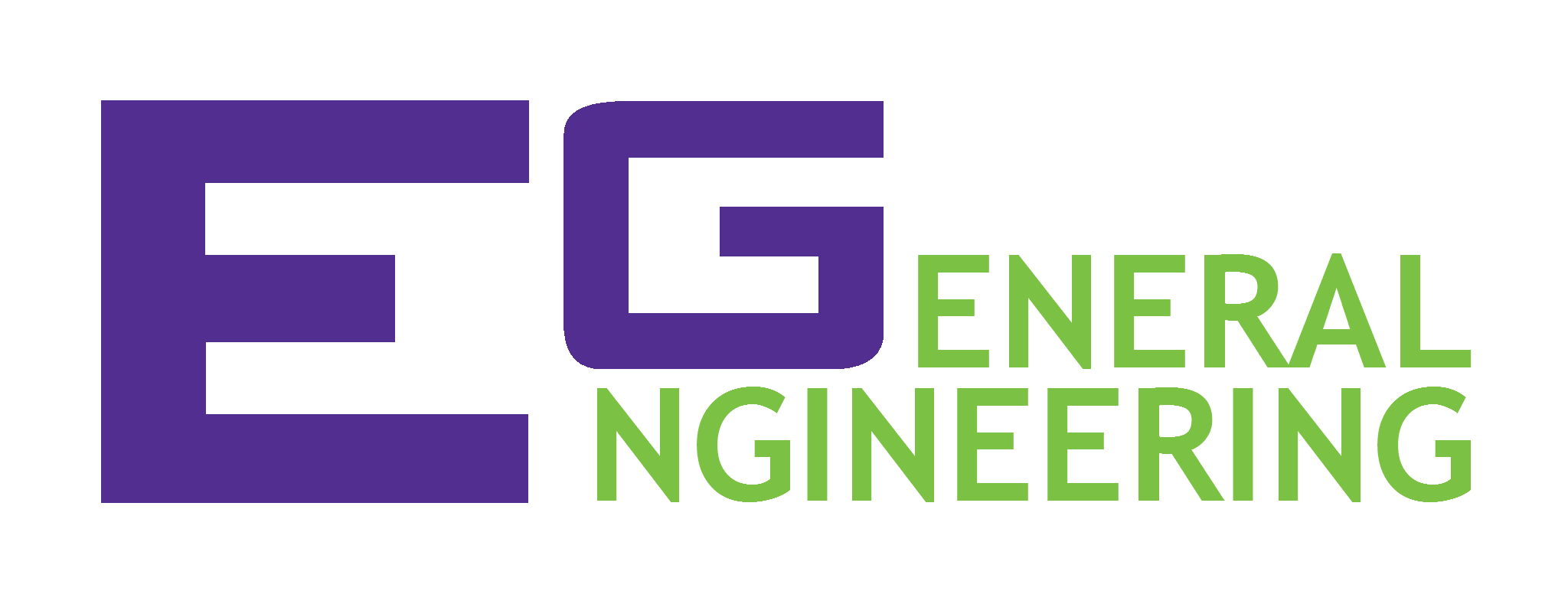 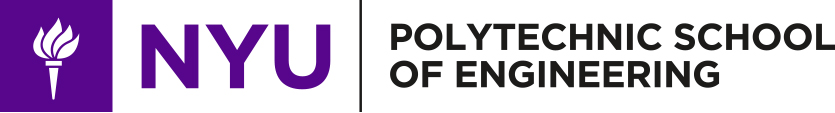 TEST RESULTS:	PassFailAccepts the program.□□Dimensions:  25cm x 25cm (base)  x 20cm (height)□□Robot:Navigates to the switch.                                          □□Disarms the bomb.□□Travels back to the starting point.□□Route (Check all that apply):Black Tunnel Route (EC7) (3)□□Ramp Route (EC8) (6)□□Triangulation Devices (Check all that apply):Disruption of at least 2 devices (EC9) (3)□□Retrieval of at least 1 device (EC10) (6)□□